, 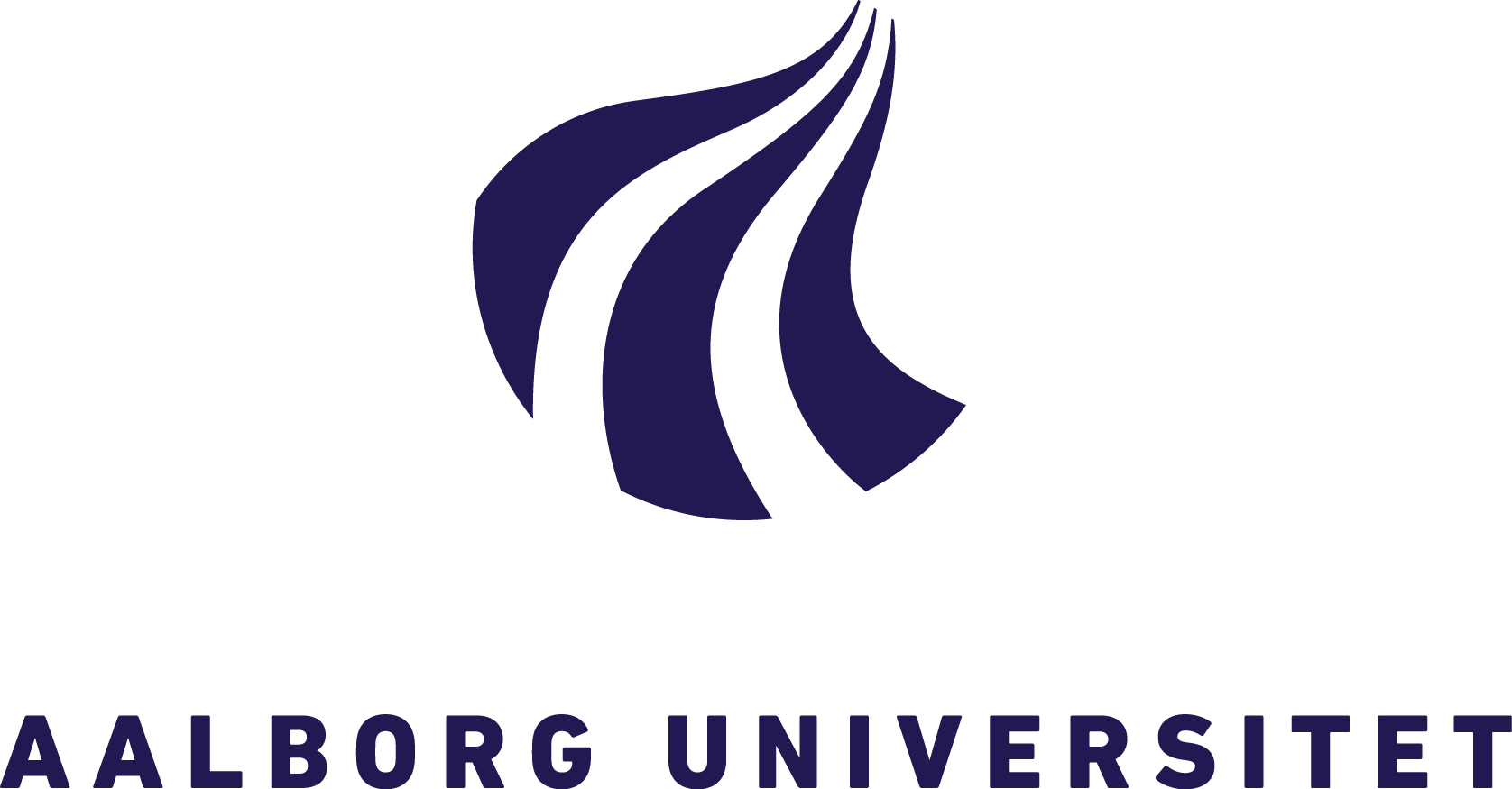 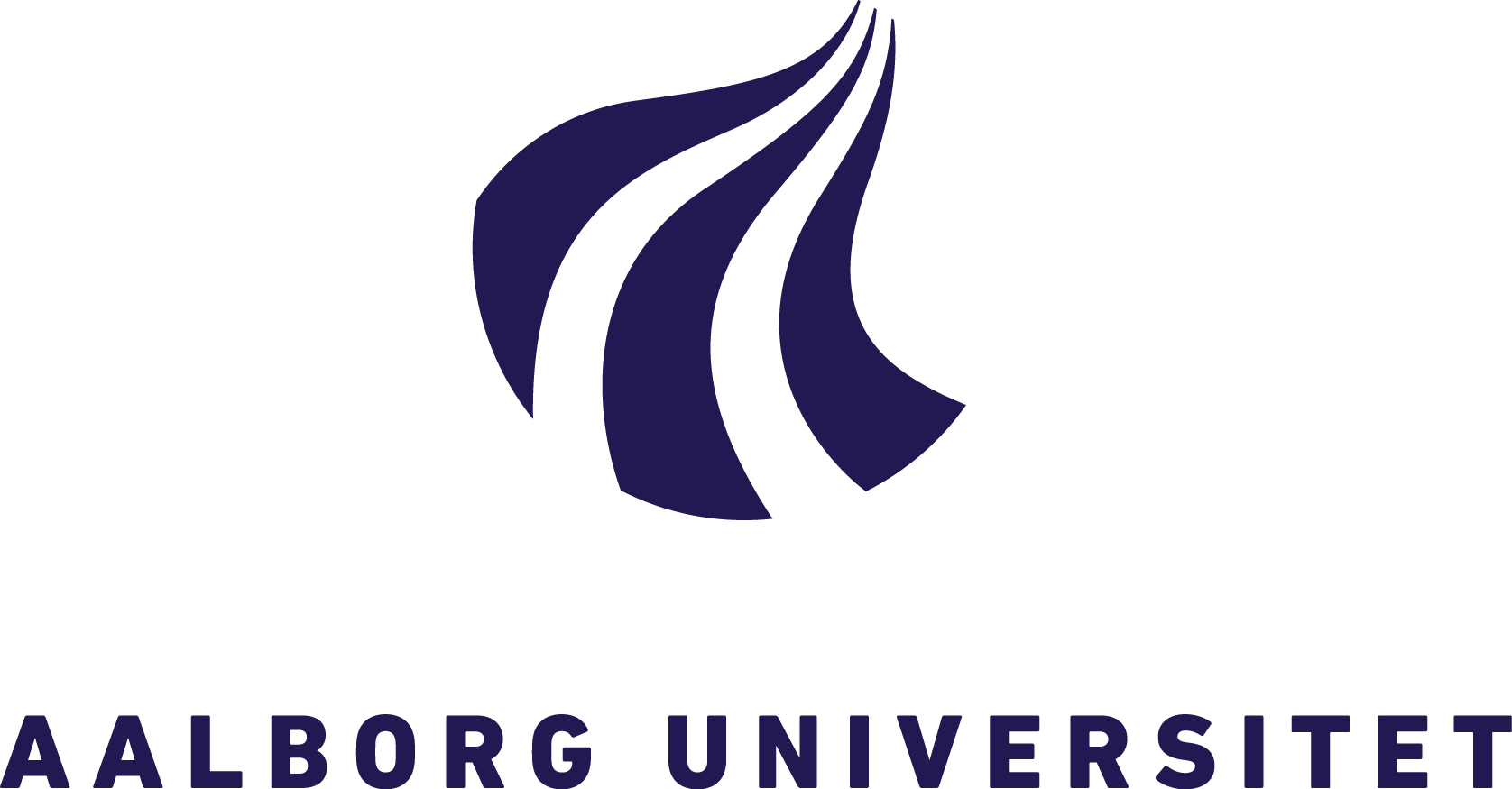 Godkendelse af dagsorden Meddelelser fra studienævnsformanden Nyt fra skolen og sekretariatet Dispensationer og merit (Andrea) Støtteansøgning til Psykologisk Sommerlejr 2016 - AAU (bilag 1,1a)Godkendelse af forhåndsgodkendte valgfag for E16 (bilag 2, 2a, 2b) samt to nye valgfag 2c og 2dSemesterplaner E16 til godkendelse (bilag 3, 3a, 3b, 3c, og 3d + EVU til godkendelse 3e, 3f og 3g)Frafaldsrapporten (bilag 4)Gennemgang af aktionsliste (alle) (bilag 5)Evt.Godkendelse af dagsorden Pkt. 8 ændres til frafaldstruedeHerefter godkendes dagsorden.Meddelelser fra studienævnsformanden SNF orienterede om, at der nu har været afholdt to lærermøder som frokostmøder og hvor det på sidste møde var drøftelse af temaet Professionsprogrammer.Der blev nævnt, at 1 ECTS på KA delen er dobbelt så dyrt som 1 ECTS på BA og samtidig blev historikken kort nævnt for professionsprogrammernes opståen.SNF vil samtidig gerne, at der indkaldes til et lærermøde, hvor emnet semesterplanlægning bliver taget op som et emne - da der ønskes og er et behov for mere klare strukturer for selve semesterplanlægningen – ikke mindst set i akkrediteringsøjemed – og derfor er måden der semesterplanlægges på i dag på visse områder uhensigtsmæssig.  Samtidig ønskes der en praksis omkring hvordan det sikres, at brug af DVIP skal gå gennem studienævnet rent rekvisitionsmæssigt, da VIP/DVIP ratioen er vigtig at have fokus på både pædagogisk og i forhold til akkreditering.Det blev tilføjet at der kunne arbejdes på at skabe et bedre samlet overblik over progressionen for hele uddannelsen. Der blev ligeledes nævnt, at uddannelsen har været struktureret som små øer og måske kan semesterplanlægningen foregå på andre måder f.eks. ved at have en fælles planlægningsdag og eller i form af et årshjul.SNF nævnte, at fremdriftsreformen ændres/justeres og på AAU er der lagt op til, at den justerede fremdriftsreform skal træde i kraft pr. 1. september 2016 for alle studerende. Studieservice forventer, at vi medio maj 2016 kan melde de overordnede rammer for interne regler i forbindelse med justering af fremdriftsreformen ud til studerende og ansatte mv. De endelige regler kan først udmeldes i juli 2016, når universitetsloven og de tilhørende bekendtgørelser er udstedt.Der er lagt op til, at studerende på AAU fortsat skal være fuldtidsstuderende, men der indføres ikke et generelt tilmeldingskrav på 30 ECTS-point pr. semester. Dog vil der fortsat være et obligatorisk tilmeldingskrav til kandidatuddannelsens 4. semester for studerende, der alene mangler at bestå specialet.Hvis indstillingen godkendes, betyder det, at studerende fra den 1. september 2016 ikke længere skal have tildelt en dispensation i studienævnet for at måtte fravige en tilmelding på 30 nye ECTS-point pr. semester (dog undtagen til specialesemestret, hvor der skal fastsættes dispensationsregler ift det obligatoriske tilmeldingskrav). For at undgå unødvendig administrativ sagsbehandling i studienævnene af dispensationsansøgninger ift. nedskrivning af tilmeldingskrav til efterårssemestret 2016, vil Studieservice opfordre til, at studienævnene venter med at tage stilling til evt. indkomne dispensationsansøgninger til efter medio maj 2016, hvor Studieservice kan udmelde de forventede overordnede rammer for interne regler i forbindelse med justering af fremdriftsreformen på AAU.SNF orienterede om, at Fakultetsledelsen overvejer en ny skolestruktur. I dag er Psykologi forankret på SEF skolen sammen med Læring og Filosofi, men bl.a. som følge af den nye decentrale budgetmodel overvejer man at lade skolerne følge institutorganiseringen. Der træffes beslutning senere på året, og hvis den nye struktur besluttes, vil den træde i kraft fra primo 2017.Nyt fra skolen og sekretariatet Selve skolestrukturens fremtid kendes ikke for nuværende og hvordan den konkrete fordeling vil være afhænger af hvilke beslutninger der træffes. Herunder blev det nævnt, at flere ting kan være i spil både hvad angår navneændring og størrelser på skolerne.Nikolaj nævnte, at der er ved at blive udarbejdet en indstilling med nøgletal til den årlige studienævnsrapport indeholdende f.eks. bemanding og STÅ/VIP timer.Omkring studiemiljøet på KS3 er der kommet en indretningsarkitekt med i planlægningen af studiemiljøet. Det der drøftes pt. er gruppearbejdspladser frem for flere lokaler/rum, hvor der skal skabes nogle hyggelige rammer for de studerende. Næste møde i arbejdsgruppen er den 31.5.2016 på Fibigerstrædet 5, lokale 45, hvor der vil blive orienteret om det videre arbejde.Nikolaj orienterede om det videnskabsetiske råd og hvordan håndteringen skal være fremover og i den forbindelse indkalder Nikolaj til møde omkring de indkomne cases snarest. De indkaldte er Henrik Sand, Stine Lindahl Jacobsen, Thomas Szulevicz og en jurist.Andrea orienterede om, at de studerende på 8. semester her til sommer skal aflevere deres opgaver digitalt pga. meget kort tidsrum mellem aflevering og mundtlig eksamen. Dispensationer og merit (Andrea) Der er intet at meddele omkring merit.Andrea oplyste om studienævnets praksis vedrørende dispensationsansøgninger fra studerende, som ønsker en kort udsættelse af afleveringsfristen pga. fx sygdom eller dødsfald i den nærmeste familie: Nogle studerende ønsker en kort udsættelse (fx 1-2 uger) og mulighed for at gå op til den mundtlige eksamen i den ordinære termin. Disse ansøgninger plejer studiet at imødekomme, så vidt den senere aflevering stadig gør det muligt, at censor har tilstrækkeligt tid til at læse projektet (typisk to weekends), og eksamen kan arrangeres i den ordinære termin. Hvis det ikke er tilfældet, er den studerende nødt til at gå op til sygeeksamen. I forhold til sommereksamen 2016 har indtil videre alle ansøgningerne kunne imødekommes.Støtteansøgning til Psykologis sommerlejr 2016 (bilag 1,1a)SNF nævnte indledningsvis, at det er et meget sympatisk projekt der søges midler til Desværre er der ikke økonomi til at støtte Psykologis sommerlejr 2016.Efter drøftelse i SN kredsen blev det besluttet at der gives afslag, hvilket bl.a. også begrundes med, at meget få AAU-studerende deltager på sommerlejren, hvor der i alt kun er plads til 28 deltagere. Lis sender besked om afslag videre til ansøgerne.Mogens nævnte i den forbindelse, at han ønsker at se et budget for Psykologi og SNF nævnte, at temaet på næste lærermøde er: frafald og økonomi, ligesom det også blev besluttet at tage et orienterende dagsordenpunkt vedrørende studienævnets økonomi på det kommende SN-møde i juni. Godkendelse af forhåndsgodkendte Valgfag for E16 (bilag 2, 2a, 2b, samt to nye valgfag 2c og 2d)De tre forhåndsgodkendte Valgfag til efterår 2016 blev endelig godkendt efter de ønskede revideringer.Valgfagene får følgende §§ og skal tilrettes følgende med de korrekte §§:2)   § 19 = Modulet Anvendt kulturpsykologi: OR v/ Carolin Demuth2a) § 28 = Modulet Supervision / v Birgitte Petersen2b) § 27 = Socialpsykologisk tilgang til tænkning og beslutning / v Luca TateoHerunder er der indkommet yderligere to nye valgfag til efterår 2016:2c) § ?   = Terapeutrollen og nonspecifikke faktorer i psykoterapi mv. v/ Mette Thuesen2d) § 39 = Modulet Tværdisciplinært tema v/ Mette RønbergStudienævnet foreslog at valgfaget § 39 blev godkendt. Valgfaget der udbydes af Mette Thuesen afvises, da det ikke er et forskningsdækket valgfag. SNF vil give besked til Mette Thuesen.Semesterplaner E16 til godkendelse (bilag 3, 3a, 3b, 3c, og 3d og EVU 3e, 3f og 3g)Lis meddelte indledningsvis, at der fortsat mangler følgende i de udsendte semesterplaner:- 7. semester UK-SAP beskrivelse- 9. semester CHKP – TPV beskrivelseSamtidig nævnte Lis, at de datoer der står skrevet i de fremsendte semesterplaner til Studienævnskredsen kun er vejledende og at der ikke kan planlægges efter de datoer, årsagen til det er bl.a. pga. lokalesituationen. Datoerne bliver slettet, inden de endelige semesterplaner bliver uploadet i Moodle.SNF ønsker, at der fremover skal findes en anden/andre procedurer/måder for godkendelser af semesterplaner og der blev fra SN kredsen ytret ønskes en mere principiel diskussion af dette fremover. SNF ønsker, at der fremover vil blive indkaldt til et semesterplanlægningsmøde med aktørerne således der kan skabes det nødvendige fokus på området.I nogle af semesterplanerne bliver der henvist til gamle studieordninger og det bedes gennemgået og tilrettes på alle semesterplaner og meldes videre til Elsebeth, at det sikres, at der henvises til de korrekte studieordninger i semesterplanerne.Semesterplanerne blev herefter gennemgået overordnet semestervis og SNF vil hermed foreslå, at studienævnet godkender semesterplanerne med forbehold for de mangler der måtte være og de vil efterfølgende blive tilrettet inden offentliggørelse på Moodle.3) 1. semesterFlere områder blev drøftet: Bl.a. under punktet deltagerforudsætninger står der at alt pensum skal være læst – det skal slettes.Der er blevet foretaget nogle ændringer i socialpsykologikurset, som dog fortsat ser lidt fragmenteret ud. 3a) 3. semesterDer er problemer med bemanding af seminarer, dog er VIP dækningen flot. SNF nævnte at han skal have møde med Kristine Jensen de Lopez og Mikael Vetner mht. bemanding på udviklingspsykologi.3b) 5. semesterOmkring semesteret mangler der en samlet litteraturbeskrivelse til Klinisk Psykologi.SNF vil drøfte bemandingen på Klinisk Psykologi med Nikolaj, da der primært kun er ekstern dækning af bemandingen og det er ikke hensigtsmæssigt i akkrediteringsøjemed.Bendt nævnte, at A og O tidligere er blevet kritiseret for selve litteraturen.3c) 7. semesterSAP på CCCC programmet udgøres kun af én endagskonference, hvilket Studienævnet vurderer, er for lidt i forhold til et 5 ECTS kursus, som omtrent bør have samme omfang, som et valgfag. Forslaget vil være at udbygge SAP modulet som andre programmer har gjort.Omkring forventninger på 7. semester skrives der, at der forventes 100 % commitment – det er noget der i stedet bør forventes formidlet i forbindelse med undervisningen på kurset.Omkring programmet CCCC dækkes en for stor del af undervisningen af eksterne, hvilket er problematisk for VIP/DVIP-ratioen. Det vil blive meddelt til programlederen og at der fremover skal fokuseres på at skabe en bedre forskningsdækning på programmet.På UK programmet er der mangler med beskrivelsen, hvilket bl.a. skyldes den nyoprettede linje på programmet. SNF har dispenseret og sagt ok for at semesterbeskrivelsen kommer senere. SNF og SN næstformanden vil i fællesskab gennemgå UKP programmet på 7 semester.3d) 9. semesterDer er usikkerhed mht. sprogbruget på semestret, da de studerende ikke ved hvad det betyder, når der står K- timer og det er vigtigt at det tilrettes, da semesterplanerne er rettet mod de studerende.Indledningen på 9. semesters semesterplan der skal semesterbeskrivelsen flyttes på og stå øverst. Der er uklart om der skal følges ét og eller to valgfag i beskrivelsen under kursusmoduler.Omkring TPV Bspk programmet skal VAPu ændres til VAP 2.På programmet Cultural skal prøveform tilføjes.På programmet KAIO skal K-timer ændres til lektioner. På KAIO er der tvivl omkring hvor meget vejledning der tilbydes de studerende og der vil indgå underviserassisteret vejledning – det bør klart fremgå i semesterplanen.Ved deltagerforudsætninger på UK-V skal UK-B fjernes, da det program ikke eksisterer mere.I forskningsmetoder: Potentialer og begrænsninger i et omfattende metodefelt: mangler der Uddybning af prøveform (se studieordning). I oversigten mangler der nærmere beskrivelser fremfor ”kun” overskrifter.Valgfagsbeskrivelserne tilrettes med de korrekte § koder og alle fire valgfag skal medtages i semesterplanen på 9 semester.3e, 3f og 3g) EVU Semesterplanerne blev godkendt dog med forbehold for socialpsykologi, da Andrea fortsat afventer, at få tilsendt en revidering af kurset socialpsykologi.Konklusion: Sekretariatet retter det der kan rettes rent administrativt på semesterplanerne, efterfølgende sendes semesterplanerne videre til ankerlærer for den faglige del, snarest muligt.Frafaldsrapporten (bilag 4) pkt. ønskes ændret til frafaldstruede F2016Oversigten viser antallet af indskrevne studerende på Psykologi Campus Aalborg og fordelt på BA og KA uddannelsen, start år og trafiklys. Desuden er der i oversigten angivet, hvor en stor andel af de indskrevne studerende på uddannelsen, der er markeret med grønt, gult, rødt og blåt trafiklys. Disse tal indeholder dog også studerende, som er syge eller på barsel, eller som tager orlov, som de kun melder til studiet og ikke i STADS. Disse sorteres fra manuelt.  Grønt trafiklys: Den studerende er i alt 5 ECTS eller mindre bagud.  Gult trafiklys: Den studerende er mellem 6 og 15 ECTS bagud.Rødt trafiklys: Den studerende er over 15 ECTS bagud.Blåt trafiklys: Ikke-aktive studerende. Dette er studerende, der ikke har bestået en eksamen i de seneste 12 måneder. Psykologi har sendt 4 mails ud til studerende (3 på BA og 1 på KA) med rødt trafiklys med tilbud om særlig vejledning i form af samtale, hvor nogle har udtrykt, at de er glade for at få dette tilbud. Vi har dog ikke hørt fra alle endnu. For at forbedre proceduren har vi i år også sendt mail til studerende, som grundet sygdom er forsinket og muligvis har behov for vejledning ift. genoptagelse og strukturering af studiet. Det kan fx være studerende, som har været sygmeldt med stress og som har behov for en langsom opstart. Disse studerende falder ikke under kategorien ”frafaldstruede”.Der er desuden sendt 7 mails til studerende med gult trafiklys med tilbud om eventuel vejledning.De” blå studerende” falder grundlæggende i fakultetets regi. Fakultetet sender mail om, at de studerende bliver meldt ud, med mindre de opnår dispensation fra studienævnet. Der tilbydes ikke hjælp. Studiet har derfor som ekstra tiltag også sendt mail til studerende med blåt trafiklys med tilbud om vejledningssamtaler.  I forhold til, at der i forår 2016 var indskrevet 629 studerende på psykologi, kan der konstateres, at der er meget få studerende, som er så forsinket, at de er frafaldstruede.Gennemgang af aktionsliste (alle) (bilag 5)Aktionslisten blev gennemgået og de nuværende arbejdsgrupper fortsætter deres arbejde og punkterne bliver stående på listen.Evt.Intet til dette punkt.Udkast til godkendelse den 31.05.16 ------------------------------------------------------------------------------SN-mødekalender F2016 – kl. 09.30-12.00, KS3 – alle møder i forår 2016 er – lok. 2.107Møde 01, onsdag 10. feb. 2016 (uge 6), kl. 09.30-12.00Møde 02, onsdag 09. mar. 2016 (uge 10), kl. 09.30-12.00Møde 03, onsdag 13. apr. 2016 (uge 15), kl. 09.30-12.00 Møde 04, onsdag 11. maj. 2016 (uge 19), kl. 09.30-12.00Møde 05, onsdag 08. juni. 2016 (uge 23), kl. 09.30-12.00Dagsorden – Studienævnsmøde – onsdag den 11.5.2016  kl. 09.30-12.30  lokale 2.107 KS3 Referat – Studienævn 11.5.2016NavnTil stedeAfbud fra:ReferentStudienævn:VIP repræsentanter:Thomas Szulevicz (studienævnsformand) – (Thomas)xBendt Torpegaard Pedersen – (Bendt) xMogens Jensen – (Mogens)xKristine Kahr Nilsson – (Kristine) - sygemeldtxSuppleanter:Carolin Demuth – (Carolin) xLuca Tateo– (Luca)xStudenterrepræsentanter:Emma Mille Hansen – (Emma) næstformandxRasmus Halskov – (Rasmus)xMads Bavnild Grøn – (Mads) ikke meldt afbudxBeinta Midjord Rasmussen– (Beinta)xStudenter suppleanter:Kathrine Gundersen – (Kathrine)xJosefine Børthy Petersen – (Josefine) ikke meldt afbudxHelena Thingvad Klausen – (Helena) xKatrine Riisager Sejersen – (Katrine) ikke meldt afbudxReferent:Lis Kragh (sekretær) – (Lis)xxObservatører:Nikolaj Stegeager (skoleleder) (Nikolaj)xKathrine Vognsen (skolesekretær) (Kathrine) xAnnette Christensen (sekretær)(Annette)  xElsebeth Bækgaard (sekretær) (Elsebeth) xAndrea Dosenrode (udd. koordinator) (Andrea)x